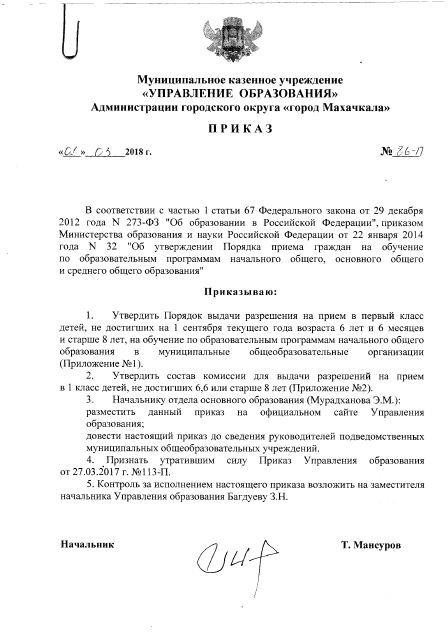 Приложение №1к приказу Управления образования от «	»____  _  __2018г. № _____Порядоквыдачи разрешения на прием детей в муниципальные образовательные учреждения городского округа «город Махачкала»на обучение по образовательным программам начального общего образования в возрасте младше 6 лет 6 месяцев и старше 8 летОбщие положенияНастоящий Порядок регламентирует деятельность МКУ «Управление образования» Администрации городского округа с внутригородским делением«город Махачкала» (далее – Управление образования), осуществляющего полномочия Учредителя, по разрешению либо отказу на прием детей в образовательные учреждения городского округа с внутригородским делением«город Махачкала» (далее – образовательное учреждение) на обучение по образовательным программам начального общего образования в более раннем или более позднем возрасте.Порядок разработан в соответствии со следующими нормативными документами:Федеральный закон от 29.12.2012 № 273-ФЗ «Об образовании в Российской Федерации»;приказ Министерства образования и науки РФ от 30.08.2013 № 1015 «Об утверждении порядка организации и осуществления образовательной деятельности по основным общеобразовательным программам – образовательным программам начального общего, основного общего и среднего общего образования»;приказ Министерства образования и науки Российской Федерации от 22 января 2014 года N 32 "Об утверждении Порядка приема граждан на обучение по образовательным программам начального общего, основного общего и среднего общего образования";постановление Главного государственного санитарного врача Российской Федерации от 29 декабря 2010 года № 189 «Об утверждении СанПиН 2.4.2.282110«Санитарно-эпидемиологические требования к условиям и организации обучения в общеобразовательных учреждениях».Прием детей в первый класс, не достигших на 1 сентября текущего года 6 лет и 6 месяцев, или старше 8 лет может осуществляться только с разрешения Управления образования.Прием детей в первый класс, не достигших на 1 сентября текущего года возраста 6 лет и 6 месяцев, может осуществляться только при наличии свободных мест в муниципальной общеобразовательной организации.Обучение детей, не достигших возраста 6 лет 6 месяцев к началу учебного года, проводится в общеобразовательной организации с соблюдением всех гигиенических требований к условиям и организации образовательного процесса для детей данного возраста. В случае, если общеобразовательнаяорганизация не обеспечивает соблюдение отдельных гигиенических требований к условиям и организации образовательного процесса для детей дошкольного возраста, родители вправе дать письменное согласие на обучение детей при отсутствии отдельных условий, если ребенок не имеет медицинских противопоказаний.Организация работыДля получения разрешения на прием детей в образовательное учреждение на обучение по образовательным программам начального общего образования в более раннем или более позднем возрасте родители (законные представители) должны подать заявление на имя руководителя образовательной организации по форме (приложения №1,2 к Порядку).Заявление от родителя (законного представителя) ребенка о выдаче разрешения на прием с 1 сентября текущего календарного года ребенка в возрасте младше 6 лет 6 месяцев в первый класс конкретного образовательного учреждения рекомендуется подавать в следующие сроки:с 1 февраля до 1 июля текущего календарного года при выборе родителем (законным представителем) ребенка образовательного учреждения, закрепленного за территорией, на которой проживает ребенок;после 1 июля текущего календарного года при выборе родителем (законным представителем) ребенка образовательного учреждения, не закрепленного за территорией, на которой проживает ребенок.Заявление от родителя (законного представителя) ребенка в выдаче разрешения на прием с 1 сентября будущего календарного года ребенка в возрасте старше 8 лет в первый класс образовательного учреждения рекомендуется подавать до 1 июля текущего календарного года.К заявлению прилагаются следующие документы:копия свидетельства о рождении ребенка, заверенная в установленном порядке;медицинская справка (заключение) лечебного учреждения об отсутствии противопоказаний для обучения в образовательной организации (т.е. о необходимом и достаточном уровне развития ребенка для успешного освоения им основных общеобразовательных программ начального общего образования);копия документа, подтверждающего родство заявителя (законность представления прав ребенка);согласие на обработку персональных данных ребенка (приложение №3);справка общеобразовательной организации о наличии свободных мест и условий для обучения детей дошкольного возраста.При	личном		обращении	документы,	указанные	в	настоящем	пункте, предоставляются с их оригиналами. Ответственное лицо заверяет сверенные с подлинниками копии документов и возвращает оригиналы документов заявителю. При	направлении	заявления	почтовым	отправлением	 верность	копий прилагаемых	документов,	определенных		настоящим	пунктом,	должна	быть засвидетельствована в нотариальном порядке. Родители (законные представители)ребенка имеют право по своему усмотрению представлять иные документы.Руководитель организации вместе со своим отношением передает заявление с документами, указанными в пункт 2.2. настоящего порядка, в Управление образования на следующий рабочий день после его принятия. 2.6.Заявления родителей (законных представителей) на прием детей в образовательное учреждение на обучение по образовательным программам начального общего образования в возрасте младше 6 лет 6 месяцев и старше 8 лет рассматриваются на заседании комиссии для выдачи разрешений на прием в 1 класс детей, не достигших 6,6 или старше 8 лет (далее - Комиссия).Персональный состав Комиссии утверждается приказом начальника Управления образования. Комиссия создается в количестве не менее 5 человек включая председателя комиссии.Комиссию возглавляет председатель, который осуществляет общее руководство деятельностью комиссии, обеспечивает коллегиальность в обсуждении спорных вопросов, распределяет обязанности и дает поручения членам комиссии. Председатель комиссии назначается при утверждении персонального состава комиссии.В отсутствие председателя его функции исполняет заместитель председателя комиссии. Заместитель председателя комиссии осуществляет организационную и техническую работу по подготовке и проведению заседаний комиссии, в том числе осуществляет проверку предоставляемых на рассмотрение комиссии документов, указанных в пункте 2.2. настоящего порядка, а также по результатам заседания комиссии оформляет протокол заседания комиссии, решение комиссии. Заседания комиссии проводятся по мере необходимости.Заседание комиссии правомочно при наличии кворума, который составляет не менее двух третей членов состава комиссии. Решения комиссии принимаются открытым голосованием простым большинством голосов присутствующих на заседании членов комиссии. В случае равенства голосов членов комиссии голос председательствующего на заседании комиссии является решающим.На заседание комиссии могут быть приглашены с правом совещательного голоса должностные лица муниципальных общеобразовательных организаций, в которые родители (законные представители) планируют направить ребенка.В своей деятельности комиссия руководствуется принципами законности, гласности, соблюдения конфиденциальности информации, содержащейся в заявлении родителя (законного представителя) и прилагаемых к нему документах, и равноправия всех ее членов.Комиссия рассматривает представленные родителями (законными представителями) заявления и документы, изучает причины приема ребенка в образовательное учреждение на обучение по образовательным программам начального общего образования в более раннем или более позднем возрасте, условия обучения в образовательном учреждении и принимает решение о разрешении либо мотивированном отказе на прием ребенка в образовательное учреждение на обучение по образовательным программам начального общего образования в более раннем или более позднем возрасте (далее – решение комиссии) (приложение №4 к Порядку).На основании решения комиссии Управление образования в течение 5 дней выдает разрешение на прием детей в возрасте младше 6 лет 6 месяцев и старше 8 лет на обучение (приложение № 5,6 к Порядку), либо уведомление об отказе в его выдаче (приложение 7).Отказ о выдаче разрешения на прием ребенка в образовательное учреждение на обучение по образовательным программам начального общего образования в возрасте младше 6 лет 6 месяцев и старше 8 лет может быть мотивирован:документы родителями (законными представителями) представлены не в полном объеме;наличием противопоказаний по состоянию здоровья ребенка;несогласием родителей (законных представителей) ребенка дошкольного возраста с условиями организации образовательного процесса в образовательном учреждении;отсутствие мест в образовательном учреждении;другие причины.Заявление родителей (законных представителей) о разрешении на прием детей в образовательное учреждение на обучение по образовательным программам начального общего образования в возрасте младше 6 лет 6 месяцев и старше 8 лет, разрешение Комиссии на прием детей, равно как и уведомление об отказе в приеме регистрируются в порядке, предусмотренном Федеральным законом от 02.05.2006 № 59-ФЗ «О порядке рассмотрения обращений граждан Российской Федерации».На основании разрешения Комиссии на прием детей на обучение по образовательным программам начального общего образования в возрасте младше 6 лет 6 месяцев и старше 8 лет муниципальное общеобразовательное учреждение осуществляет прием вышеуказанных детей в первый класс в соответствии с законодательством Российской Федерации и утвержденными Правилами приема соответствующей муниципальной образовательной организации.З А Я В Л Е Н И ЕПрошу разрешить прием моего сына/дочери (нужное подчеркнуть) на обучение по образовательным программам начального общего образования в возрасте младше 6 лет 6 месяцев в 1 класс муниципального общеобразовательного учреждения  _	Сведения о ребенкеФамилия:	_		  Имя:		_	Отчество (при наличии):	 Датарождения:        Возраст на 1 сентября текущего года:		 проживания		МестоС	условиями	и	режимом		организации	образовательного	процесса	в муниципальном			общеобразовательном		учрежденииознакомлен(а) и согласен(согласна)/не согласен (не согласна) (нужное подчеркнуть)Даю согласие на обработку моих персональных данных и данных моего ребенка в соответствии с действующим порядком в РФ.К заявлению прилагаю следующие документы (нужное отметить - копию свидетельства о рождении ребенка;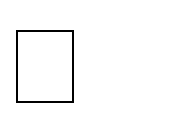 копию документа, подтверждающего родство заявителя (или законность представления прав ребенка), заверенная в установленном порядке;справка общеобразовательной организации о наличии свободных мест и условий для обучения детей дошкольного возраста;согласие на обработку персональных данных ребенка другие документы.Ответ прошу дать в виде (нужное отметить -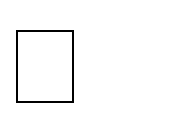 почтового отправления по адресу: 	_		, электронного письма по e-mail: 		;	лично вруки.«	»	20	г. 	_		_(дата)	(подпись)	(расшифровка подписи)З А Я В Л Е Н И ЕПрошу разрешить прием моего сына/дочери (нужное подчеркнуть) на обучение по образовательным программам начального общего образования в возрасте старше 8 лет в 1 класс муниципального общеобразовательного учреждения	_	Сведения о ребенкеФамилия		Имя		Отчество (при наличии)		 Датарождения:	Возраст на 1 сентября текущего года:		 Место проживания:		С	условиями	и	режимом	организации	образовательного	процесса	в муниципальном общеобразовательном учреждении	_	ознакомлен(а) и согласен(согласна)/не согласен (не согласна) (нужное подчеркнуть)Даю согласие на обработку моих персональных данных и данных моего ребенка в соответствии с действующим порядком в РФ.К заявлению прилагаю следующие документы (нужное отметить - копию свидетельства о рождении ребенка;копию документа, подтверждающего родство заявителя (или законность представления прав ребенка), заверенная в установленном порядке;справка общеобразовательной организации о наличии свободных мест и условий для обучения детей дошкольного возраста;согласие на обработку персональных данных ребенка другие документы.Ответ прошу дать в виде (нужное отметить -почтового отправления по адресу: 	электронного письма по e-mail: 	;	лично в руки.«	»	20	г. 		_(дата)	(подпись)	(расшифровка подписи)Согласие на обработку персональных данных ребенкаЯ, 	,(фамилия, имя, отчество – при наличии)данные паспорта: 	_ 		,(серия)	(номер)	(кем и когда выдан))являясь матерью/отцом (нужное подчеркнуть)	,(фамилия, имя, отчество - при наличии, дата рождения ребенка)в соответствии с Федеральным законом от 27.07.2006 № 152-ФЗ "О персональных данных" даю согласие на обработку персональных данных моего ребенка в Управлении образования с использованием средств автоматизации или без использования таких средств, включая хранение этих данных в архивах и размещение в информационно-телекоммуникационных сетях с целью предоставления доступа к ним.Перечень персональных данных, на обработку которых я даю согласие:Ф.И.О. ребенка; - дата рождения ребенка;адрес; - данные свидетельства о рождении;сведения о психологической готовности к обучению в школе;сведения о состоянии здоровья.Доступ к персональным данным может предоставляться родителям (законным представителям) ребенка, а также работникам Управления образования и образовательного учреждения.Я предоставляю Управлению образования право осуществлять следующие действия (операции) с персональными данными: сбор, систематизацию, накопление, хранение, уточнение (обновление, изменение), использование, обезличивание, блокирование, уничтожение. Я согласен (согласна), что Управление образования вправе включать обрабатываемые персональные данные моего ребенка в списки (реестры) и отчетные формы, предусмотренные нормативными документами, регламентирующими предоставление отчетных данных.Настоящее согласие дано мной 	и действует до 	.(дата)	(дата)Я оставляю за собой право отозвать свое согласие посредством составления соответствующего письменного документа, который может быть направлен мной в адрес Управления образования по почте заказным письмом с уведомлением о вручении либо вручен лично под расписку представителю Управления образования.«	»	20	г. 	_		(дата)	(подпись)	(расшифровка подписи)Приложение № 4к Порядку выдачи разрешения на прием детей в муниципальные образовательные учреждения городского округа «город Махачкала» на обучение по образовательным программам начального общего образования в возрасте младше 6 лет 6 месяцев и старше 8 лет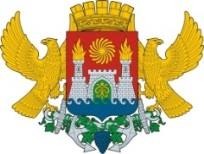 Администрация городского округа с внутригородским делением«город Махачкала» Муниципальное казенное учреждение«УПРАВЛЕНИЕ ОБРАЗОВАНИЯ»РЕШЕНИЕКомиссии Управления образования на прием детей в образовательное учреждение на обучение по образовательным программам начального общего образования в  возрасте младше 6 лет 6 месяцев и старше 8 летот 	№ 	Комиссия, в составе:1.) 		2.) 		_					 рассмотрев, заявление гр.		от "	_"	20	г.(Фамилия, инициалы)3.)о приеме на обучение в образовательное учреждение на обучение по образовательным  программам  начального  общего  образования  ребенка	«_   » 	20  года рождения,(Фамилия, имя, отчество ребенка)в 1 класс 	(указать наименование образовательного учреждения)в более раннем или более позднем возрасте (нужное подчеркнуть), изучив представленные документы, установила (нужное отметить -документы представлены в полном объеме; наличие противопоказаний по состоянию здоровья;отсутствие заключения по результатам диагностики психологической готовности ребенка к приему на обучение в образовательное учреждение по образовательным программам начального общего образования;отрицательное заключение по результатам диагностики психологической готовности ребенка к приему на обучение в образовательное учреждение по образовательным программам начального общего образования;несогласие родителей (законных представителей) ребенка дошкольного возраста с условиями организации образовательного процесса в образовательном учреждении;другие причины (указать): 	Комиссия решила (нужное отметить -разрешить прием ребенка на обучение в образовательное учреждение по образовательным программам начального общего образования ребенка в более раннем или более позднем возрасте;отказать в приеме на обучение в образовательное учреждение по образовательным программам начального общего образования ребенка в более раннем или более позднем возрасте.Члены комиссии:(подпись)	(расшифровка подписи)Приложение № 5к Порядку выдачи разрешения на прием детей в муниципальные образовательные учреждения городского округа «город Махачкала» на обучение по образовательным программам начального общего образования в возрасте младше 6 лет 6 месяцев и старше 8 летАдминистрация городского округа с внутригородским делением«город Махачкала» Муниципальное казенное учреждение«УПРАВЛЕНИЕ ОБРАЗОВАНИЯ»РАЗРЕШЕНИЕна прием детей в образовательное учреждение на обучение по образовательным программам начального общего образованияв возрасте младше 6 лет 6 месяцевУправление образования, рассмотрев заявление гражданина (гражданки)	от "	"	(Фамилия, инициалы)20	г.о	приеме	на	обучение	его	(еѐ)	сына/	дочери	(нужное	подчеркнуть)	__(Фамилия, имя, отчество ребенка)« » 	 20  года рождения в образовательное учреждение на обучение по образовательным программам начального общего образования в более раннем возрасте, в соответствии с частью 1 статьи 67 Федерального закона от 29 декабря 2012 года N 273-ФЗ "Об образовании в Российской Федерации", пунктом 10.2 СанПиН 2.4.2.2821-10 "Санитарно-эпидемиологические требования к условиям и организации обучения в общеобразовательных учреждениях", учитывая согласие родителей (законных представителей) с имеющимися условиями организации образовательной деятельности, разрешает прием в образовательное учреждение на обучение по образовательным программам начального общего образования ребенка, не достигшего к 1 сентября текущего года возраста шести лет шести месяцев.Начальник Управления образования 		(подпись)	(расшифровка подписи)М.П.Документ на руки получил(а) 	 	(подпись)	(расшифровка подписи)Приложение № 6к Порядку выдачи разрешения на прием детей в муниципальные образовательные учреждения городского округа «город Махачкала» на обучение по образовательным программам начального общего образования в возрасте младше 6 лет 6 месяцев и старше 8 летАдминистрация городского округа с внутригородским делением«город Махачкала» Муниципальное казенное учреждение«УПРАВЛЕНИЕ ОБРАЗОВАНИЯ»РАЗРЕШЕНИЕна прием детей в образовательное учреждение на обучение по образовательным программам начального общего образования в возрастестарше 8 летУправление образования, рассмотрев заявление гражданина (гражданки)	от "	"	(Фамилия, инициалы)20	г.о	приеме	на	обучение	его	(еѐ)	сына/	дочери	(нужное	подчеркнуть)	__(Фамилия, имя, отчество ребенка)« » 	 20  года рождения в образовательное учреждение на обучение по образовательным программам начального общего образования в более раннем возрасте, в соответствии с частью 1 статьи 67 Федерального закона от 29 декабря 2012 года N 273-ФЗ "Об образовании в Российской Федерации", пунктом 10.2 СанПиН 2.4.2.2821-10 "Санитарно-эпидемиологические требования к условиям и организации обучения в общеобразовательных учреждениях", учитывая согласие родителей (законных представителей) с имеющимися условиями организации образовательной деятельности, разрешает прием в образовательное учреждение на обучение по образовательным программам начального общего образования ребенка, не достигшего к 1 сентября текущего года возраста шести лет шести месяцев.Начальник Управления образования 		(подпись)	(расшифровка подписи)М.П.Документ на руки получил(а) 	 	(подпись)	(расшифровка подписи)Приложение № 7к Порядку выдачи разрешения на прием детей в муниципальные образовательные учреждения городского округа «город Махачкала» на обучение по образовательным программам начального общего образования в возрасте младше 6 лет 6 месяцев и старше 8 летАдминистрация городского округа с внутригородским делением«город Махачкала» Муниципальное казенное учреждение«УПРАВЛЕНИЕ ОБРАЗОВАНИЯ»Директору(наименование образовательного учреждения)Гр.	_(Ф. И. О. заявителя)УВЕДОМЛЕНИЕ №  ОБ ОТКАЗЕ в выдаче разрешения на прием детей на обучение по образовательным программам начального общего образования в возрасте младше 6 лет 6 месяцев и старше 8 лет.Управление образования, рассмотрев заявление гр. 		, а также приложенные к нему документы, на основании заключения о психологической готовности ребенка к обучению в школе уведомляет об отказе в выдаче разрешения на прием 	(ФИО, дата рождения ребенка)на обучение по образовательным программам начального общего образования по причине 	_	(указание причин)Начальник Управления образования		 /	/(подпись)	(расшифровка подписи)М.П.Приложение № 2 К Приказу	Управления образования№ 	от 	2018 г.Состав комиссии для выдачи разрешений на прием в 1 класс детей, не достигших 6,6 или старше 8 летПриложение № 1к Порядку выдачи разрешения на прием детей в муниципальные образовательные учреждения городского округа «город Махачкала» на обучение по образовательным программам начального общегообразования в возрасте младше 6 лет 6 месяцев и старше 8 летРуководителю муниципального бюджетного общеобразовательного учреждения	_,(наименование учреждения)	,Ф.И.О. родителя (законного представителя) ребенкапроживающего по адресу:		_, контактный телефон:		Приложение № 2к Порядку выдачи разрешения на прием детей в муниципальные образовательные учреждения городского округа «город Махачкала» на обучение по образовательным программам начального общего образования в возрасте младше 6 лет 6 месяцев и старше 8 летРуководителю муниципального бюджетного общеобразовательного учреждения	_,(наименование учреждения)	,Ф.И.О. родителя (законного представителя) ребенкапроживающего по адресу:		_, контактный телефон:		Приложение № 3к Порядку выдачи разрешения на прием детей в муниципальные образовательные учреждения городского округа «город Махачкала» на обучение по образовательным программам начального общего образования в возрасте младше 6 лет 6 месяцев и старше 8 летРуководителю муниципального бюджетного общеобразовательного учреждения	_,(наименование учреждения)	,Ф.И.О. родителя (законного представителя) ребенкапроживающего по адресу:		_, контактный телефон:		367000, Республика Дагестан, г. Махачкала, ул. Ярагского, 53тел. (8722) 670608, е-mail: m-guo@yandex.ru367000, Республика Дагестан, г. Махачкала, ул. Ярагского, 53тел. (8722) 670608, е-mail: m-guo@yandex.ru367000, Республика Дагестан, г. Махачкала, ул. Ярагского, 53тел. (8722) 670608, е-mail: m-guo@yandex.ru367000, Республика Дагестан, г. Махачкала, ул. Ярагского, 53тел. (8722) 670608, е-mail: m-guo@yandex.ruПредседателя комиссии:Мансуров Т.М.-Начальник Управления образованияЗаместитель председателя комиссии:Багдуева З.Н.-Заместитель начальника Управления образованияЧлены комиссии:Мурадханова Э.М.-Начальник отдела основногообразованияМагомедова П.Р.-Член психолого-медико-педагогической комиссииДевришбекова Г.Я.-Ведущий специалист отделадошкольного образованияМагомедова З.М.-Методист информационно-диагностико-методического отделаИминова П.М.-Методист информационно-диагностико-методического отдела